LAMPIRANLampiran1RENCANAPELAKSANAANPEMBELAJARANSekolah	: SD Negeri No.105368 Karang AnyarMataPelajaran	:BahasaIndonesiaKelas	:V (Lima)Materi Pokok	:ParagrafDeskripsiAlokasiWaktu	:4 x45 menit(2Pertemuan)KompetensiIntiKompotensiDasardan IndikatorTujuanPembelajaranSiswa mampumenulisparagrafdeskripsiberdasarkanobjeksekitarnya.Siswamampumenulisparagrafdeskripsiberdasarkanobjeksekitarnyadenganmemperhatikanisi,organisasi, kosakata,bahasa,danmekanik.MateriPembelajaranPengertianparagrafdeskripsiTujuanparagrafdeskripsiCiri-ciriparagrafdeskripsiLangkah-langkah menulisparagrafdeskripsiMembuat karanganberdasarkanobjek diamati.ModelPembelajaranModel	:ThinkTalkWriteAlat,SumberPembelajaranAlatLembarKerja,PapanTulis/WhiteBoard, spidol, danpenghapus.SumberBelajarBukuBahasaIndonesiakelasVKementerianPendidikandanKebudayaan.InternetSumberlainyangrelevanLangkah-langkahPembelajaranPertemuan1PertemuanKeduaPenilaianBentuk penilaian : TertulisAspek yang dinilai :EjaanBahasa bakuRuntutnya kataPengembangan bahasaAturan penulisanSoalBuatlah karangan deskripsi yang bertema “SD Negeri No.105368 Karang Anyar”AspekpenilaianmenulisdeskripsiKriteriaAspekPenilaianMenulisParagrafDeskripsiKarang Anyar,	2022Mengetahui,Guru MataPelajaran	Mahasiswa,Sarma SilabanAl Hakam Musthawa Siregar	MATERIAJARPengertianMenulisDeskripsi	Deskripsiadalahsuatukaranganyangmenggambarkantentangsuatuobyek,kejadian atau suasana dengan jelas sehinggapembaca seolah-olah dapat merasakan,melihatdan mengalami sendiri halyangdibahas dalam karangan.B. ContohKaranganDeskripsiRUMAHKU	Rumahkuadalahrumahmungildidepanmusholah.Denganwarnacathijaumuda yang membuat rumah itu terlihat sejuk dipandang mata. Halaman sempit di depanrumah penuh dengan tanaman dari berbagai jenis bunga seperti tanaman cabe,bungamelati,ros,bungamawardansebagainya.Setiaptanamantumbuhsubur,bahkantanaman cabe berbuah banyak. Rumahku terdiri dari 1 runag tamu, 2 kamar tidur, dapurdan 1 kamar mandi. Di ruang tamu hanya beridi karpet sebagai alas duduk dan rak bukuyang terpasang di dinding. Semua barang yang ada di rumah selalu tertata rapih. Lantaikeramikberwarnaputih membuat rumah mungilini menjadi nampak luas.C. PenjelasanEjaan	Contohpenggunaanhurufkapitalpadaawalparagraphdansetelahpenggunaantandatitik,nama orang, nama kampungdan sebagainya.PenggunaanbahasabakuContoh:Membuat,dipandang,tanamanbukanmembikinRuntutnyakataContoh: Semuatanaman tumbuhdengansuburPengembanganbahasaContoh:milik menjadimemilikiAturanpenulisanContoh:penggunaantandabacayaitutitik(.),koma(,)danlainnya.Lampiran2InstrumenPenelitianTempat Pelaksanaan	: SDNegeri No.105368 Karang Anyar Hari/Tanggal	:Kelas	:VPetunjukPelaksanaan.Tuliskannamadankelasanda!BuatlahbeberapaparagrafdeskripsitentanglingkungansekolahandaLembarKerjaSiswaPENILAIAN(SKOR)Ejaan	:	0-20Bahasabaku	:	0-20Runtutnyakata	:	0-20Pengembanganbahasa	:	0-20Aturanpenulisan	:	0-20Lampiran 3DAFTARHADIRSISWAKELASV SD NEGERI NO.105368 KARANG ANYAR KECAMATAN PEGAJAHAN KABUPATEN SERDANG BEDAGAIKeterangan:	√:HadirS:SakitA:Alfa(Tanpaketerangan)I:IzinLampiran4NILAI HASIL BELAJAR KELAS V SD NEGERI NO.105368 KARANG ANYAR KKM:75Lampiran5DAFTARNILAIASPEKPRETESTSISWAKELASV SDNEGERI NO.105368 KARANG ANYAR KECAMATAN PEGAJAHAN KABUPATEN SERDANG BEDAGAILampiran6DAFTAR NILAI PRETEST SISWA KELAS KELASV SDNEGERI NO.105368 KARANG ANYAR KECAMATAN PEGAJAHAN KABUPATEN SERDANG BEDAGAILampiran7DAFTAR NILAI ASPEK POSTTESSISWAKELASV SDNEGERI NO.105368 KARANG ANYAR KECAMATAN PEGAJAHANKABUPATEN SERDANG BEDAGAILampiran8DAFTAR NILAI POSTTEST SISWA KELAS KELASV SDNEGERI NO.105368 KARANG ANYAR KECAMATAN PEGAJAHAN KABUPATEN SERDANG BEDAGAILampiran10OutputAnalisisStatistikDeskriptifDataPretestdanPosttestStatisticsPretesta. Multiple modes exist. ThesmallestvalueisshownPretestDescriptiveStatisticsStatisticsPosttestPosttestDescriptiveStatisticsLampiran 11 OutputAnalisisStatistikInferensianDataPretestdanPosttestOutputUjiNormalitasCaseProcessingSummaryDescriptivesTestsofNormalitya. LillieforsSignificanceCorrection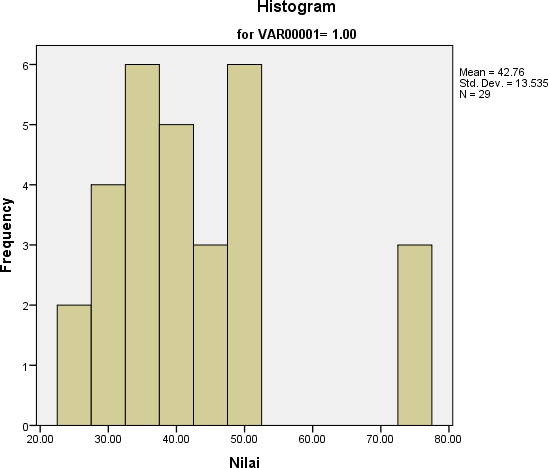 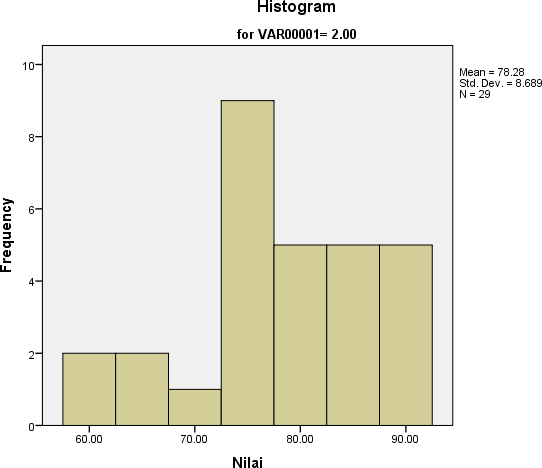 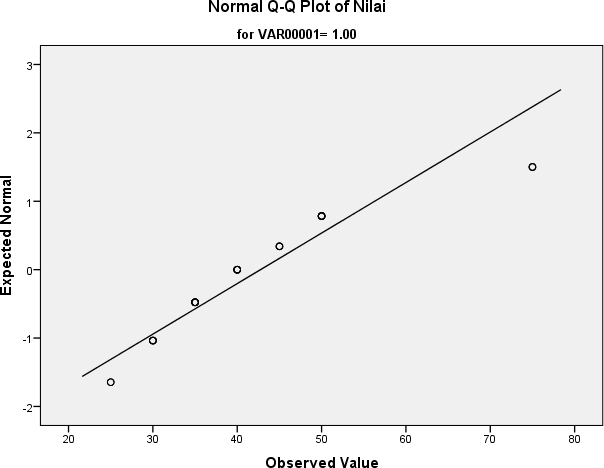 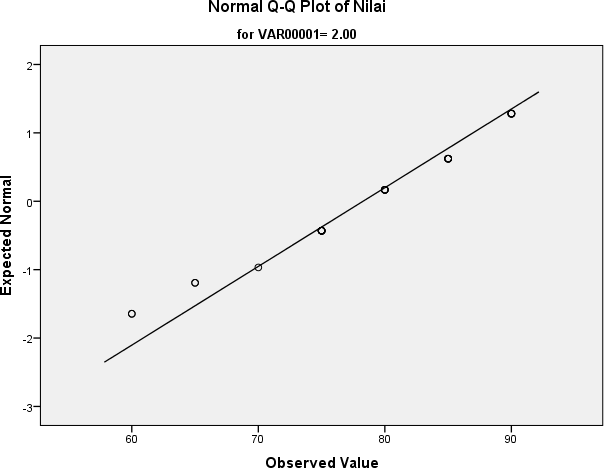 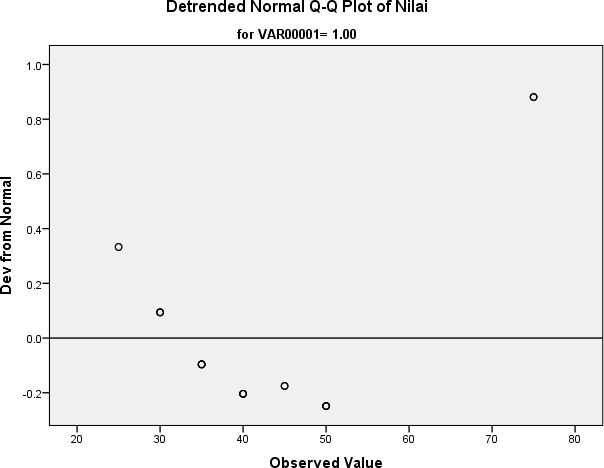 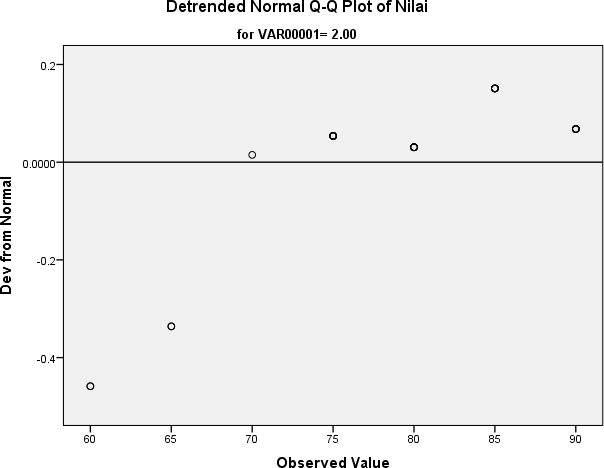 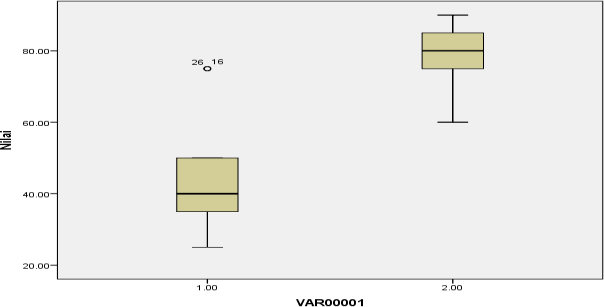 Lampiran 13Output Uji HomogenitasTestofHomogeneityofVariancesNilaiOutputUjiHipotesisGroupStatisticsIndependentSamplesTestK1Menghayatidan mengamalkanajaranagamayangdianutnya.K2Mengharagaidanmenghayatiperilakujujur,disiplin,tanggungjawab,peduli(toleransi, gotong royong), santun, percaya diri dalam berinteraksi secara efektifdengan lingkungansosialdanalamdalamjangkauanpergaulandankeberadaannya.K3Memahamipengetahuan(faktual,konseptual,danprosedural)berdasarkanrasaingintahunya tentang ilmu pengetahuan, teknologi, seni, budaya terkait fenomena dankejadiantampakmata.K4Mencoba, mengolah, dan menyaji dalam ranah konkret (menggunakan, mengurai,merangkai,memodifikasi, dan membuat) dan ranah abstrak (menulis,membaca,menghitung, menggambar, dan mengarang) sesuai dengan yang dipelajari di sekolahdansumberlainyangsama dalamsudutpandang/teori.KOMPOTENSIDASARINDIKATOR3.1 Menulisparagrafdeskripsiberdasarkanobjekdisekitar(sekolah,tempatwisata,tempatbersejarah,danatausuasanapentassenidaerah)Mampumenulisparagrafdeskripsiberdasarkanobjekdisekitarnya.Mampumenulisparagrafdeskripsiberdasarkanobjekdisekitarnya denganmemperhatikanisi,organisasi,kosakata,bahasa,danmekanik.TahapLangkah-langkahPembelajaranAlokasiWaktuKegiatanAwalPeserta didik merespon salam tandamensyukurianugerahTuhandansalingmendoakan.Peserta didik merespon pertanyaan10MenitKegiatanAwaldariguruberhubungandenganpembelajaransebelumnya (tanyajawab).Peserta didik menyimakkompetensidantujuanpembelajaranyangakandicapaidanmanfaatnyadalamkehidupansehari-hariPesertadidikmendiskusikaninformasi dengantentang keterkaitan pembelajaransebelumnyadenganpembelajaranyangakandilaksanakan.Pesertadidikmenerimainformasitentanghal-halyangakandipelajari,model,media,langkahpembelajarandanpenilaian pembelajaran.KegiatanIntiGuru siswa membagikan LKS kepada   SiswaTahapThink(Berpikir)Gurumenyampaikanmateritentang     paragrafdeskripsi.TahapTalk(Berdiskusi)Gurumembagisiswakedalambeberapakelompokyangberanggotakan4-5orang.Gurumemberikankesempatankepadasiswauntukbertanyatentang	materi	yang disampaikan.TahapWrite(Menulis)Gurumemintasiswamengontruksi     pengetahuanyangdidapatkannyadalamdiskusikelompokkecildandiskusikelasdenganmenuliskanhasilyangdidapatkan selama pembelajaranGurumemintasiswa mempersentasikanhasilkerjadidepankelasdenganperwakilansalahsatuanggota kelompok.70MenitKegiatanPenutupGurumenutuppembelajarandenganmengajukanpertanyaanberkaitandenganmenulisteksdeskripsi.Guru bersama peserta didik melakukan refleksi terhadap kegiatan menulis deskripsiGuru menutup   kegiatan   belajarmengajar dengan doa dan salam.10MenitTahapLangkah-langkahPembelajaranAlokasiWaktuKegiatanAwalPeserta didik merespon salam tandamensyukurianugerahTuhandansalingmendoakan.Peserta didik merespon pertanyaandariguruberhubungandenganpembelajaransebelumnya (tanyajawab).Pesertadidikmenyimakkompetensidantujuanpembelajaranyangakandicapaidanmanfaatnyadalamkehidupansehari-hariPesertadidikmendiskusikaninformasidengantentangketerkaitanpembelajaransebelumnyadenganpembelajaranyangakandilaksanakan.Pesertadidikmenerimainformasitentanghal-halyangakandipelajari,model,media,langkahpembelajarandanpenilaianpembelajaran10MenitKegiatanIntiGurumembagikanLKSkepadasiswaTahapThink(Berpikir)Guru mengarahkan siswa secaraindividu membaca, memahami,memikirkandanmencarigambaransolusidaripermasalahanyangterdapatdalamLKStersebutGurumemantaudanmembimbingsiswayangkesulitanTahapTalk(Berdiskusi)Gurumembagisiswakedalambeberapakelompokyangberanggotakan4-5orang.Guru mengarahkan siswa untukberinteraksidanberdiskusidengankelompokkecilnyamengenai gambaran solusi daripermasalahan dalam LKS yangsudahdipikirkansebelumnya.TahapWrite(Menulis)Gurumemintasiswamengontruksipengetahuanyangdidapatkannyadalamdiskusikelompokkecildandiskusikelasdengan menuliskanhasilyang didapatkanselama pembelajaran70MenitGurumemintasiswamempersentasikanhasilkerjadidepankelasdenganperwakilansalahsatuanggotakelompok.KegiatanPenutupGurumenutuppembelajarandenganmengajukanpertanyaanberkaitandenganmenulispengalamanpribadi.Peserta didik menjawab pertanyaangurutentangmateri pembelajaran.Tujuannya untuk mengetahui sejauhmanakeberhasilansiswadalammemahamitulisanpengalamanpribadidenganmenggunakanmodelpembelajaranmenulisimajinatif.Siswa memberikan kesan dan pesanterhadappembelajaranyangdilakukan.Gurumenutupkegiatanbelajarmengajardengandoadansalam.10MenitNo.Aspekyang DinilaiSkor1.Isi42Organisasi43Kosakata44Bahasa45Mekanik4Jumlah20No.Aspek yangDinilaiSkorKriteria1.Isi4SangatBaik-Sempurna:informasilengkap,padat,	relevandenganobjekyangdigambarkan.1.Isi3Cukup-Baik:informasicukup,kurangpadat,relevandenganobjekyangdigambarkan.1.Isi2Sedang:informasiterbatas,tidakpadat,kurangrelevandenganobjekyangdigambarkan.1.Isi1SangatKurang:tidakberisitidakrelevandenganobjek yangdigambarkan.2Organisasi4SangatBaik-Sempurna:gagasandiungkapkandenganjelas,urutanlogis,danpadat.2Organisasi3Cukup-Baik:gagasankurang  jelas,   urutanlogistetapikuranglengkapdankepadatancukup.2Organisasi2Sedang:gagasantidakjelas,urutanceritatidaklogis,dankepadatankurang.2Organisasi1SangatKurang:penyampaiangagasantidakkomunikatif,urutantidaklogis,tidaklayaknilai3Kosakata4SangatBaik-Sempurna:penggunaankosakatabaku,pilihankatatepat.3Kosakata3Cukup-Baik:	penggunaan	kosakata	baku,pilihankatakurangtepat,tetapitidakmerubahmakna.3Kosakata2Sedang:terdapatkosakatatidakbaku,seringterjadikosakatayangtidaktepatdanmerubahmakna3Kosakata1SangatKurang:banyakterdapatpenggunaankosakatatidakbaku.4Bahasa4Sangat	Baik-Sempurna:	bahasa	yangdigunakanbaikdanbenar,tidakadakesalahanpenggunaanbahasa4Bahasa3Cukup-Baik:bahasayangdigunakanbaikdanbenar,terdapatkesalahanpenggunaanbahasatetapitidakmerubahmakna.4Bahasa2Sedang:bahasayangdigunakantidaktepat,terdapatkesalahanpenggunaanbahasadanmerubahmakna.4Bahasa1SangatKurang:terdapatbanyakkesalahandantidakkomunikatif.5Mekanik4Sangat	Baik-Sempurna:	menguasai	aturanpenulisan,hanyaterdapatbeberapakesalahanejaan.5Mekanik3Cukup-Baik:terjadikesalahanejaantetapitidakmerubahmakna.5Mekanik2Sedang:seringterjadikesalahanejaandanmerubahmakna.5Mekanik1Sangat	Kurang:	tidak	mengetahui	aturanpenulisan,terdapatbanyakkesalahanejaan,tidaklayaknilai.JumlahNO.NAMAKehadiranSetiapPertemuanKehadiranSetiapPertemuanKehadiranSetiapPertemuanKehadiranSetiapPertemuanNO.NAMA12341Amanda√√√√2Amanda Risti√√√√3Anugrah√√√√4Agripina Besariani√√√√5Banyu Asmara√√√√6Cindi Aurel√√√√7Dian Utami√√√√8Evan Gustama√√√√9Fahmi Febriansyah√√√√10Kanaya Puspita Ayu√A√√11Lyla Amelia √√√√12M.Ali Pratama√√√√13M.Dani√√√√14M.Irfandi√√√√15Nabila Saskia√√√√16Nazra Jaynuar Akbar √√√√17Natasya Sherli Aulia√√√√18Niko√√√√19Nikita Putri Kirana√√√√20Putri Kahlilah√√√√21Rizky Dinata√√√√22Raga Sulistiandika√√√√23Rizki Pratama√√√√24Saskia Kumala Dewi√A√√25Syava Hariani√√√√26Tabitha Nabilqis Hakim√√√√27Tasya√√√√28Tiwi Kinara√√√√29Yuda Syahputa√√√√No.NamaNilaiNilaiNo.NamaPretestPosttest1Amanda25652Amanda Risti45803Anugrah45754Agripina Besariani50855Banyu Asmara35706Cindi Aurel40807Dian Utami50608Evan Gustama35609Fahmi Febriansyah307510Kanaya Puspita Ayu408511Lyla Amelia 357512M.Ali Pratama508013M.Dani507514M.Irfandi407515Nabila Saskia257516Nazra Jaynuar Akbar 759017Natasya Sherli Aulia358518Niko307519Nikita Putri Kirana409020Putri Kahlilah509021Rizky Dinata759022Raga Sulistiandika357523Rizki Pratama357524Saskia Kumala Dewi308525Syava Hariani758526Tabitha Nabilqis Hakim408027Tasya508028Tiwi Kinara459029Yuda Syahputa3065NILAIRATA-RATANILAIRATA-RATA42,7578,27NO.NAMAASPEK PENILAIANASPEK PENILAIANASPEK PENILAIANASPEK PENILAIANASPEK PENILAIANNO.NAMAEjaanBahasaBakuRuntutKataPengembangan BahasaAturan PenulisanNO.NAMA123451Amanda111112Amanda Risti222213Anugrah222214Agripina Besariani222225Banyu Asmara221116Cindi Aurel221127Dian Utami222228Evan Gustama221119Fahmi Febriansyah2111110Kanaya Puspita Ayu2221111Lyla Amelia 2211112M.Ali Pratama2222213M.Dani2222214M.Irfandi2221115Nabila Saskia1111116Nazra Jaynuar Akbar 3333317Natasya Sherli Aulia2211118Niko2111119Nikita Putri Kirana2221120Putri Kahlilah2232121Rizky Dinata3233322Raga Sulistiandika2211123Rizki Pratama2211124Saskia Kumala Dewi2111125Syava Hariani3333326Tabitha Nabilqis Hakim3211127Tasya2222228Tiwi Kinara3311129Yuda Syahputa21111NONAMAPRETESTNILAIAKHIRKATEGORI1Amanda5x100:2025SangatKurang2Amanda Risti9x100:2045SangatKurang3Anugrah9x100:2045SangatKurang4Agripina Besariani10x100:2050SangatKurang5Banyu Asmara7x100:2035SangatKurang6Cindi Aurel8x100:2040SangatKurang7Dian Utami10x100:2050SangatKurang8Evan Gustama7x100:2035SangatKurang9Fahmi Febriansyah6x100:2030SangatKurang10Kanaya Puspita Ayu8x100:2040SangatKurang11Lyla Amelia 7x100:2035SangatKurang12M.Ali Pratama50x100:2050SangatKurang13M.Dani10x100:2050SangatKurang14M.Irfandi8x100:2040SangatKurang15Nabila Saskia5x100:2025SangatKurang16Nazra Jaynuar Akbar 15x100:2075Cukup17Natasya Sherli Aulia7x100:2035SangatKurang18Niko6x100:2030SangatKurang19Nikita Putri Kirana8x100:2040SangatKurang20Putri Kahlilah10x100:2050SangatKurang21Rizky Dinata15x100:2075Cukup22Raga Sulistiandika7x100:2035SangatKurang23Rizki Pratama7x100:2035SangatKurang24Saskia Kumala Dewi6x100:2030SangatKurang25Syava Hariani15x100:2075SangatKurang26Tabitha Nabilqis Hakim8x100:2040Cukup27Tasya10x100:2050SangatKurang28Tiwi Kinara9x100:2045SangatKurang29Yuda Syahputa6x100:2030SangatKurangNO.NAMAASPEK PENILAIANASPEK PENILAIANASPEK PENILAIANASPEK PENILAIANASPEK PENILAIANNO.NAMAEjaanBahasaBakuRuntutKataPengembangan BahasaAturan PenulisanNO.NAMA123451Amanda223332Amanda Risti343333Anugrah333334Agripina Besariani443335Banyu Asmara233336Cindi Aurel343337Dian Utami222338Evan Gustama222339Fahmi Febriansyah3323410Kanaya Puspita Ayu4433311Lyla Amelia 3333312M.Ali Pratama4333313M.Dani3333314M.Irfandi3333315Nabila Saskia3333316Nazra Jaynuar Akbar4433417Natasya Sherli Aulia4433318Niko3333319Nikita Putri Kirana4433420Putri Kahlilah4433421Rizky Dinata4433422Raga Sulistiandika3333323Rizki Pratama3333324Saskia Kumala Dewi4433325Syava Hariani4333426Tabitha Nabilqis Hakim3333427Tasya3333428Tiwi Kinara4433429Yuda Syahputa32323NONAMAPRETESTNILAIAKHIRKATEGORI1Amanda13x100:2065SangatKurang2Amanda Risti16x100:2080Cukup3Anugrah15x100:2075Cukup4Agripina Besariani17x100:2085Baik5Banyu Asmara14x100:2070Kurang6Cindi Aurel16x100:2080Cukup7Dian Utami12x100:2060SangatKurang8Evan Gustama12x100:2060SangatKurang9Fahmi Febriansyah15x100:2075Cukup10Kanaya Puspita Ayu17x100:2085Baik11Lyla Amelia 15x100:2075Cukup12M.Ali Pratama16x100:2080Cukup13M.Dani15x100:2075Cukup14M.Irfandi15x100:2075Cukup15Nabila Saskia15x100:2075Cukup16Nazra Jaynuar Akbar 18x100:2090Baik17Natasya Sherli Aulia17x100:2085Cukup18Niko15x100:2075Baik19Nikita Putri Kirana18x100:2090Baik20Putri Kahlilah18x100:2090Baik21Rizky Dinata18x100:2090Baik22Raga Sulistiandika15x100:2075Cukup23Rizki Pratama15x100:2075Cukup24Saskia Kumala Dewi17x100:2085Baik25Syava Hariani17x100:2085Cukup26Tabitha Nabilqis Hakim16x100:2080Baik27Tasya16x100:2080Cukup28Tiwi Kinara18x100:2090Baik29Yuda Syahputa13x100:2065SangatKurangN	Valid29Missing0Mean42.7586Median40.0000Mode35.00aVariance183.190Range50.00Minimum25.00Maximum75.00Sum1240.00FrequencyPercentValidPercentCumulativePercentValid	25.0026.96.96.930.00413.813.820.735.00620.720.741.440.00517.217.258.645.00310.310.369.050.00620.720.789.775.00310.310.3100.0Total29100.0100.0NRangeMinimumMaximumMeanMeanStd.DeviationVarianceStatisticStatisticStatisticStatisticStatisticStd.ErrorStatisticStatisticPretestValidN292950.0025.0075.0042.75862.5133413.53476183.190N	Valid29Missing7Mean78.2759Median80.0000Mode75.00Variance75.493Range30.00Minimum60.00Maximum90.00Sum2270.00FrequencyPercentValidPercentCumulativePercentValid	60.0025.66.96.965.0025.66.913.870.0012.83.417.275.00925.031.048.380.00513.917.265.585.00513.917.282.890.00513.917.2100.0Total2980.6100.0Missing	System719.4Total36100.0NRangeMinimumMaximumMeanMeanStd.DeviationVarianceStatisticStatisticStatisticStatisticStatisticStd.ErrorStatisticStatisticPosttestValidN292930.0060.0090.0078.27591.613448.6886575.493VAR00001CasesCasesCasesCasesCasesCasesVAR00001ValidValidMissingMissingTotalTotalVAR00001NPercentNPercentNPercentNilai	1.002.00Nilai	1.002.002929100.0%100.0%000.0%0.0%2929100.0%100.0%VAR00001VAR00001StatisticStd.ErrorNilai1.00Mean42.75862.51334Nilai1.0095%ConfidenceIntervalfor	LowerBoundMean	UpperBound37.610347.9070Nilai1.005% TrimmedMean41.9540Nilai1.00Median40.0000Nilai1.00Variance183.190Nilai1.00Std.Deviation13.53476Nilai1.00Minimum25.00Nilai1.00Maximum75.00Nilai1.00Range50.00Nilai1.00InterquartileRange15.00Nilai1.00Skewness1.245.434Nilai1.00Kurtosis1.378.845Nilai2.00Mean78.27591.61344Nilai2.0095%ConfidenceIntervalfor	LowerBoundMean	UpperBound74.970981.5808Nilai2.005% TrimmedMean78.6398Nilai2.00Median80.0000Nilai2.00Variance75.493Nilai2.00Std.Deviation8.68865Nilai2.00Minimum60.00Maximum90.00Range30.00InterquartileRange10.00Skewness-.478.434Kurtosis-.277.845VAR00001Kolmogorov-SmirnovaKolmogorov-SmirnovaKolmogorov-SmirnovaShapiro-WilkShapiro-WilkShapiro-WilkVAR00001StatisticdfSig.StatisticdfSig.Nilai	1.002.00Nilai	1.002.00.193.1812929.007.016.855.9182929.001.027LeveneStatisticdf1df2Sig.2.858156.096VAR00001NMeanStd.DeviationStd.Error MeanNilai	1.002.00Nilai	1.002.00292942.758678.275913.534768.688652.513341.61344Levene'sTest forEquality ofVariancesLevene'sTest forEquality ofVariancest-testforEqualityofMeanst-testforEqualityofMeanst-testforEqualityofMeanst-testforEqualityofMeanst-testforEqualityofMeanst-testforEqualityofMeanst-testforEqualityofMeansFSig.tdfSig.(2-tailed)MeanDifferenceStd. ErrorDifference95% Confidence Interval of theDifference95% Confidence Interval of theDifferenceFSig.tdfSig.(2-tailed)MeanDifferenceStd. ErrorDifferenceLowerUpperNilai	Equalvariancesassumed2.858.09611.89256.000-35.517242.98665-41.50022-29.53426Equalvariancesnotassumed11.89247.727.000-35.517242.98665-41.52319-29.51129